Compte-rendu du GDM du 31 mai 2018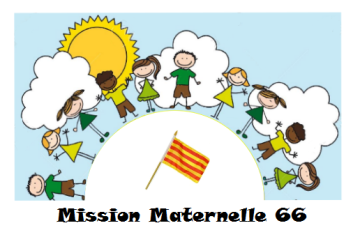 Présents : Mme Hernandez DEA P2, Mme Caillis-Bonet CPD maternelle,  Mme Guilbert PEMF P2, Mme Oustailler PEMF P2, Mme Blavier PEMF Agly et déléguée AGEEM, , Mme Rodriguez PE P1, Mme Agostini CPC P1, Mme Quet CP EPS Agly, Mme Bousquet-Fritsch CPC littoral, , Mme Calmon CP EPS P1, Mme Fastré PEMF P2, Mme Oliver PEMF P2, Mme Lucas PE P1, Mme Harcaut PE Roussillon, Mme Point PE Prades, Mme El Yahyaoui-Castang PEMF P2, Mme Faure PEMF P2, Mme Camo Erun P1 et Roussillon, , Mme Gomez PEMF P2 Excusés : Mme Sicard IEN P1 et mission maternelle, M. Régnier CP EPS Céret,  Mme Brossard CPC Roussillon, Mme Barrière PEMF Agly, Mme Bazile MDC Fde-Espe, Mme Marquié-Dubié MDC Fde-Espe, Mme Dequin PEMF Fde-Espe.Présentation du site maternelle 66 par Elodie Camo (erun et webmaster) : Ce site complète les sites existant (arts visuels, EPS, LV et LR, math,…). Il doit bien sûr être enrichi et réorganisé au besoin. Un moteur de recherche est demandé mais c’est très compliqué à mettre en place et la rapidité et simplicité a été privilégiée. Le but est que les enseignants trouvent  l’information recherchée en 3 clics. Si les membres du groupe souhaitent qu’y figurent d’autres documents ils peuvent les envoyer à Elodie Camo en spécifiant l’onglet de leur destination et en s’assurant des droits photos. L’on peut se rendre sur le site internet responsable (boite à outils) pour trouver les formulaires.        Le nom des membres du groupe ainsi que le nom de leur école sera ajouté dans le texte de présentation de l’onglet GDM.Le site a été mis à jour et il y a des nouveaux onglets :-« à la une » : Valorisation d’actions importantes menées par les écoles sur l’année. Un appel est lancé aux membres du groupe pour qu’ils aident à alimenter cet onglet.-«  mutualisation » : Permettre à des collègues de proposer des outils et des actions simples qu’ils mènent en classe pour que d’autres collègues puissent s’en emparer. Là aussi les membres du groupe peuvent repérer des collègues. -« temps forts » : les temps forts maternelle y sont rangés par années avec l’affiche de départ et le livret retraçant les actions qui finalise les temps forts.- L’onglet « ressources » vient d’être ouvert. On y trouve une bibliographie de 80 pages qui a pour vocation d’être réactualisée chaque année au mois de mai. C’est un outil pour aller chercher des ressources. Ce travail de recherche a été effectué en partenariat avec Véronique Mazoyer du centre de ressources de la DSDEN 66. Les membres du groupe peuvent envoyer des noms d’ouvrages pour la compléter. Point sur les assises maternelle à partir d’un diaporama élaboré par Mme Sicard : L’école maternelle est présentée comme une école d’égalité et de progrès social. Elle favorise l’épanouissement affectif. La continuité entre les structures de la petite enfance et l’école est réaffirmée. Le langage oral est le prédicteur de la réussite en lecture.Importance des apports de la recherche, vidéos présentes sur EDUSCOL : mémoire de travail différente entre l’adulte et l’enfant (Francis Eustache) ; la théorie de l’attachement (Agnès Pommier de Santi et Boris Cyrulnik ; les capacités cognitives importantes portées par le jeu symbolique (Marc Gurgand et Franck Ramus) ; l’importance de la musique sur le développement du cerveau (Pierre Lemarquis) ; la nécessité du lien avec les parents et la co-éducation. Beaucoup de chercheurs sont intervenus autour des trois piliers de l’apprentissage pour l’enfant : entendre, voir et imiter. Mme Sicard prépare un écrit sur les différents thèmes traités aux assises qui sera envoyé aux formateurs à la fin de l’année scolaire.  Le rôle des Atsem est réaffirmé et des formations conjointes sont demandées. La mise en œuvre des objectifs exprimés par le Ministre passe par l’évolution de la formation. Si sur Perpignan depuis l’année dernière trois formations Atsem –Enseignants ont été proposées (45 atsem-45 enseignants), en 2018-2019 un stage départemental à candidature individuelle sera proposé sur deux jours. Les atsem commencent à s’inscrire aux formations mais elles n‘y sont pas contraintes. Le groupe note :- l’importance de souligner à l’heure de l’obligation scolaire à 3 ans que la présence des atsem n’est toujours pas obligatoire dans chaque classe.-l’importance que l’information passe au niveau de toutes les atsems (diffuser à toutes les Mairie et Directeurs d’école)-l’importance que le thème soit abordé dans les conseils d’école (en parler lors de la formation de directeurs par exemple)- l’importance de trouver un temps institutionnel pour qu’atsem et enseignants se rencontrent (Perpignan et les hauts cantons ont ce temps sur la journée de pré-rentrée). Le groupe souhaite qu’on fasse preuve de vigilance sur la nécessité du respect de la place de chacun et qu’il n’y ait pas de dérive.   Présentation du parcours magistère EPS par Virginie Calmon : Ce parcours M@gistere s’intitule "Parcours moteurs, jeux et activités d’expression". Il est destiné aux enseignants de maternelle et cette formation vient de faire son apparition dans l'offre mutualisée. Ce parcours hybride de 9h, alternant temps de présentiel et travail à distance, a pour objectif de revoir les activités de motricité au regard des programmes actuels de l'école maternelle. Il a été conçu par le groupe départemental EPS du département du Val d'Oise. Il est très riche et dense et difficile à proposer tel quel aux enseignants. Le groupe départemental EPS va le retravailler pour que les ressources puissent être accessibles plutôt pour les formateurs.Bilan temps forts maternelle 2017-2018 et actions mission maternelle 66 : stages, conférences, animations préparées et animées par le GDM et la mission maternelle 66, visites d’école et réunions parents.Le document sur la thématique des temps forts de cette année, « Le langage et le jeu » est en cours de finalisation et de validation pour certains groupes. Il sera envoyé aux écoles en fin septembre 2018. Il y a eu 7 animations pédagogiques proposées par la mission maternelle 66.- deux animations sur la construction du nombre ordinal  avec l’intervention de Nathalie Rodriguez pour 58 enseignants, une animation sur la construction du nombre cardinal avec l’intervention de Claire Oustallier et d’Edith Guilbert pour 25 enseignants, deux animations sur l’écriture tâtonnée avec l’intervention  de Pascale Fastré pour 62 enseignants, une animation enseignants-atsem avec 15 enseignants et 15 atsem et une animation enseignants-atsem sur le jeu avec 15 enseignants et 15 atsem et avec l’intervention de Laurence Oliver et d’Eric Fraiche, responsable éducatif à la Mairie de Perpignan et responsable de la ludothèque de la Miranda.- Il y a eu 3 stages.- Un stage mathématiques cycle 1 sur les jeux à la demande du GD math et préparé avec Valérie Agostini et avec l’intervention de Laurie-Anne El Yahyaoui-Castang et de Béatrice Carmignac avec 16 enseignants, un stage langages pour 20 enseignants préparé et avec l’intervention d’Elodie Camo et d’Elisabeth Maroselli, un stage enseignants référents sur les jeux avec présentation par Mme Sicard des fonctions exécutives et un atelier lors de la journée DIDACTICA.    - 25 écoles se sont inscrites aux temps forts maternelle et la Mission maternelle 66 en a visité 18. Les semaines banalisées étaient en lien avec la semaine maternelle de l’AGEEM. Les enseignants ont trouvé que c’était trop tôt dans l’année. Pour l’année prochaine, la semaine maternelle de l’AGEEM sera une semaine balisée visite de classes mais d’autres le seront aussi au troisième trimestre. Un recueil de photos sur les visites sera envoyé aux écoles et mis sur le site. Suite aux visites, certaines écoles et enseignants ont demandé un accompagnement pédagogique à la mission maternelle.  - 4 conférences ont été proposées dans le cadre des temps forts et du plan de formation. Mme Marquié-Dubié de la FDE de Perpignan et du GDM sur le  développement de l’enfant et les jeux avec 49 enseignants et 15 atsem et responsables éducatifs de la ville de Perpignan, M. Grandaty sur l’oral avec 282 enseignants, Mme Malet sur les mathématiques et le jeu avec 77 enseignants et M. Tricot sur les jeux et les apprentissages avec 180 enseignants attendus. La conférence de Mme Bastide, proposée par l’AGEEM a été annulée par la conférencière. - 11 réunions parents sur tout le territoire (une de plus qu’en 2017-2018) sur des lieux neutres (salles communales), des centres sociaux, des crèches et des écoles sur des horaires variés (horaires scolaires ou en fin de journée). Il y a une plus grande participation de parents et de partenaires (médecin de PMI, éducateurs de jeunes enfants, référents familles). Une réunion a eu lieu en amont avec les partenaires pour leur expliquer les enjeux de la réunion (PMI, CAF, IRTS (éducateur de jeunes enfants), référents familles. Les parents et les partenaires se sont plus mobilisés sur les crèches, les écoles en réunion de pré-inscription et dans les hauts cantons. Le dispositif a très peu mobilisé sur Perpignan. Le groupe fait remarquer l’importance de la communication d’information à l’oral surtout pour les parents qui sont très éloignés de l’écrit. Les enseignants ont su créer une relation de confiance et de proximité et peuvent communiquer oralement sur l’importance de la réunion si on leur en explique les enjeux. L’intitulé est à revoir pour qu’il soit plus simple et plus lisible par tous. Il est proposé de prendre appui sur les cafés parents présents sur certaines écoles, de faire des propositions de thèmes et de lieux différents en fonction des villages, de Perpignan et de différents quartiers de la ville.Temps forts 2018-2019Les membres du GDM proposent de conserver le titre des temps forts proposé lors du 2ème GDM sans rajouter les affects pour permettre de produire et de laisser du temps aux enseignants pour assimiler les propositions envoyées en début d’année 2018-2019 sur les jeux,   le langage et les fonctions exécutives et observer leurs mises en œuvres lors de visite de classe. Par contre les affects seraient proposés l’année suivante. Un thème déroulé sur deux ans est proposé.Le groupe propose donc de rendre tous les documents sur le langage et les jeux pour le 21 septembre, date de la première réunion du GDM en 2018-2019. Un envoi serait alors fait aux écoles pour la mise en œuvre de ces fiches.  La journée serait consacrée à produire de nouvelles ressources. Conférences proposées pour 2018-2019 :-Zorman Michel : prévention parler, ed la cigale, IUFM de Grenoble, labo cognisciences proposition de Mme Rodriguez-Christine Passerieux du GFEN, proposition de Mme Fastré-Rebière et Lardon du GFEN sur la compréhension à la maternelle- Sylvie Cèbe  sur Narramus dans le cadre de la journée DIDACTICA ( contact pris avec M. Rodriquez) ou journée académique AGEEM à Mende- Sandrine Rossi, les sciences cognitives au service des apprentissages (contact pris avec M. Rodriguez pour une journée CANOPE avec atelier jeux le matin et conférence l’après-midi)-C. Schulz sur les regards croisés entre neurosciences et pédagogie (contact pris avec l’IRTS)Bilan du projet Mas Bresson présenté par Claire Oustallier et perspectivesCe projet était en premier lieu un projet expérimental de formation des maîtres pour une approche pédagogique renouvelée à l’école maternelle.Il visait à accueillir des enseignants avec leurs élèves au Mas Bresson afin de vivre une démarche pédagogique innovante. L’objectif général était d’accompagner les enseignants à oser penser différemment leur classe et à modifier leurs pratiques , en observant avant tout l’enfant en train d’agir, en anticipant les activités possibles sur l’aménagement du milieu et en pratiquant un feed-back immédiat auprès des enfants.   Nous avons interrogé :- la place et le rôle de l’enseignant - importance de l’implication de l’enseignant en amont - nécessité d’anticiper le milieu, d’installer du matériel varié avec des intentions - observation précise de chacun- pratique des relances, l’idée de rebondir sur les découvertes des enfants. - la nécessité de différencier pour que tous les enfants apprennent- observation individuelle, relance …- repérage des enfants « insécure » qui risquent plus de se mettre en danger (théorie de l’attachement) - aide à apporter aux enfants qui restent en retrait- la nature des apprentissagesDe manière très générale, nous avons remarqué :- une meilleure autonomie (libre choix et conduite de l’activité) y compris sur la gestion des conflits (plus d’entraide et de respect) et de la sécurité. - une meilleure gestion de l’espace- des interactions langagières plus importantes- la temporalité nécessaire Le projet évolue en 2018-2019 il devient projet du groupe académique maternelle :D’un centre de formation pour enseignants de maternelle à une mise en place d’un concept nourrit de différentes pédagogies sur le développement de l’éducation du jeune enfant et du rôle des adultes qui les côtoient. Il est prévu la constitution d’un groupe technique et d’un groupe de pilotage ainsi que le dépôt d’un projet ERASMUS (mobilité) en lien avec les Universités partenaires du projet. Hélène Marquié-Dubié de la FDE de Perpignan, Université de Montpellier suit le projet depuis sa genèse  et une prise de contact a été effectuée avec l’Université de Vic qui propose à la fois à ces étudiants un master labélisé Montessori et un parcours petite enfance adossé aux principes pédagogiques développées par Malaguzzi et la région Emilie en Italie.  Groupe Académique Maternelle 2018-2019 : propositions. Il s’agit de mettre en cohérence les AP, le PDF, la formation des directeurs, la journée académique, la formation PEMF (1 jour au choix sur Perpignan) avec possibilité d’ouvrir aux CPC autour du thème : la maternelle : école de l’épanouissement, du développement de l’enfant  et de l’acquisition du langage. Le groupe va construire dans un premier temps les animations pédagogiques les 28 et 29 juin.Animations pédagogiques:A- Connaissance de l’enfant : Émotion et cognition (9h en hybride : 3h distanciel+6h présentiel Ou 6h distanciel+3h présentiel Ou 3h présentiel+3h distanciel+3h de conférence)Développement de l’enfant (connaissances des besoins des jeunes enfants, le cerveau de l’enfant (Dehaene), la mémoire (Eustache), la théorie de l’attachement (Cyrulnik, Pommier), la bienveillance, les gestes clés de l’enseignant en maternelle : Christian Alain (concept et analyse), focales, langage de l’adulte. B - Les arts, les langages au regard des neurosciences (9h en hybride : 3h distanciel+6h présentiel Ou 6h distanciel+3h présentiel Ou 3h présentiel+3h distanciel+3h de conférence)Arts (musique : Lemarquis, arts visuels) et les langages (+plurilinguisme) et fonctions exécutives. S’appuyer sur la formation des PEMF sur les fonctions exécutivesLes modules peuvent être plus théoriques et les M@gistère plus pratiques ou capsules vidéos chercheurs en distanciel et développement et expérience sensible à faire vivre aux enseignants en présentiel. Ils feront l’objet d’un travail spécifique avec les CPD concernés. Perspectives de déploiement Formation de tous les CPC et PEMF maternelle concernés avec présentation des modules en octobreDéploiement des modules sur chaque département et circonscription lors d’animations pédagogiques après les vacances de ToussaintConférences en visio pour les circonscriptions les plus éloignées de Perpignan Stages mission maternelle en 2018-2019:-accueil et scolarisation des moins de trois ans dans classe spécifique ou ordinaire- stage atsem-enseignants-stage les langages en maternelle Présentation de Narramus : Intervention de Catherine Bousquet-Fritsh sur un diaporama élaboré par Dominique Brossard. Comment apprendre aux enseignants à apprendre aux jeunes élèves à comprendre les textes et à acquérir du lexique ? Narramus est un outil clé en main pour apprendre à comprendre et à raconter dans lequel les gestes professionnels de l’enseignant sont explicités (compréhension du texte écrit+ acquisition du lexique). C’est le même concept que Lectorino-lectorinette. Sur le site de l’IFE il y a les conférences qui présentent les fondements et la mise en œuvre de cet outil. Son but final est que les élèves puissent raconter seul une histoire du début à la fin. Cette présentation d’outil pourra être intégrée dans une petite partie du module 2 des animations pédagogiques.  